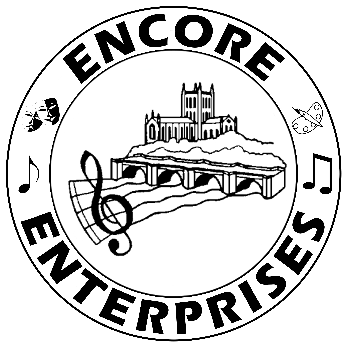 More fun weblinks to try at home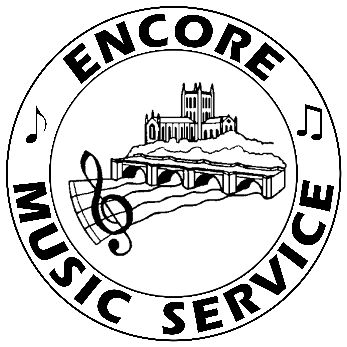 Summer Term - Week 5Children Love To Sing is an American website with a wide selection of songs. Worth a browse.https://childrenlovetosing.com/BBC CBeebies has songs perfect for young children.https://www.bbc.co.uk/cbeebies/watch Again, for younger children, BBC Teach also has a good selection of nursery rhymes and songshttps://www.bbc.co.uk/teach/school-radio/nursery-rhymes-songs-index/zhwdgwx If you have your own ukulele, learn and play along on with Ukulaliens. These music videos start at really easy and progress from there. https://www.youtube.com/channel/UCZjDV_1UEbVsAQA_q9tyTWw Flipped Music have a great free website for music teachers and students to learn music theory and knowledge and to help them develop a better understanding of how to compose, create and perform music. A great resource for older students.https://free.flippedmusic.com.au/?fbclid=IwAR0He7SxLHHzLprxWvu64a2kLJaK9X6neOHEmDxlt4dYd_yg3mmIseyWTO4Have a go at singing this song. You could even help raise some funds for the NHS by making your own version and sharing it - make sure you get your parent or guardian’s permission though - we all need to stay safe!https://www.youtube.com/watch?v=Ubf-h24icH0&fbclid=IwAR03Wnvn_kN5YEKEIhvGq5ARmIw3uMKxWTeKLnlEgzIaC0dsXjK_EI8xk1QMrs Salloway has created a fantastic and fun singing assembly. If you fancy a bit of singing to make you smile, this is a brilliant video to watch and join in with. Have fun!https://www.youtube.com/watch?v=Aj8-DKsKxGg&fbclid=IwAR0-IRIOUA8LQewIMNi-l6yj98hhGH5mLbtj_sQXq03sYLudHQIgj4TOprU